上传作品客户端使用说明作品上传客户端下载作品上传流程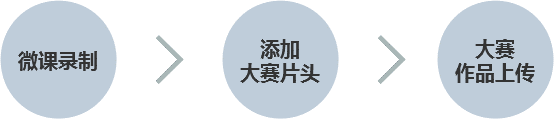 微课录制点击桌面图片启动软件。进入第一个功能模块《微学录》，如下图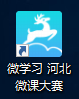 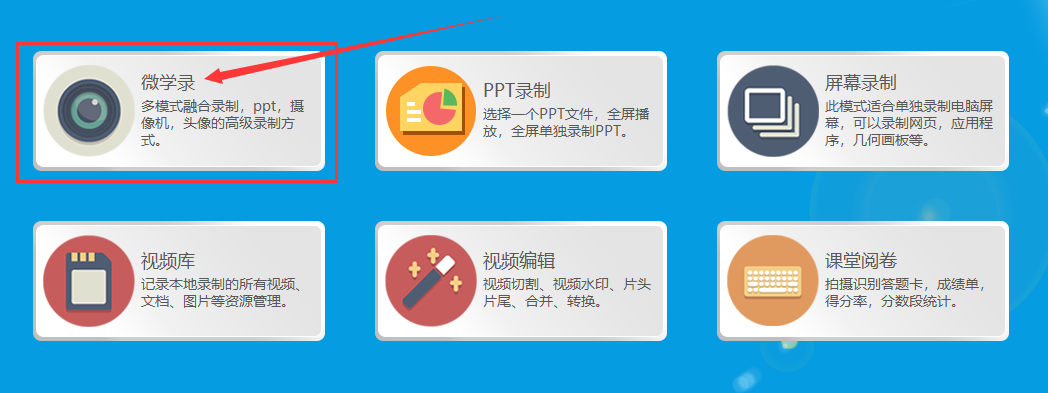 微学录主页面如下图位微学录的主页面。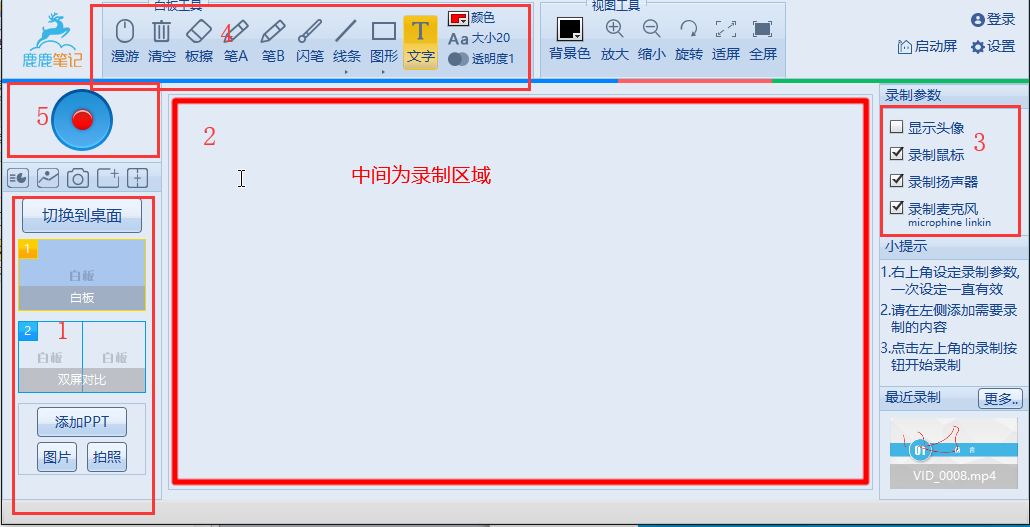 微学录主页面栏目介绍：左下侧区域：为录制内容准备区，在开始录制之前，可以在这里准备好PPT,图片，微课录制仪硬件设备等。准备好录制资源之后，点击不同的资源内容，可以实现多种资源类型切换录制。中间区域：中间区域为实际的录制区域，左侧准备的资源都是在中间区域进行展示并且录制，录制内容为所见即所得的方式。右上区域：开始录制前的参数设置，包括是否开启头像画中画，是否录制电脑扬声器声音等功能。顶部白板工具条区域：顶部白板工具条标注工具，可以实现对ppt等资源电子标记。左侧录制按钮：准备好资源和参数设定之后点击录制按钮即可开始录制。开始录制之后会显示录制时间，以及暂停录制和停止录制两个按钮。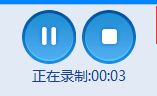 系统参数设置点击右上角设置按钮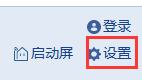 设置界面如下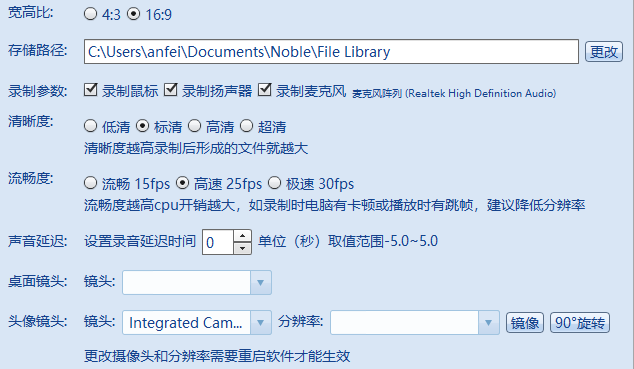 宽高比：支持4:3和16:9两种模式存储路径：可以点击更改按钮更改录制视频和拍摄文件的存储路径录制参数：桌面镜头和头像镜头，切换之后需要重启软件生效。视频存储位置录制结束后视频会自动保存到右下角最近录制中。按月份归类，点击更多可以进入本地文件库，查看本地文件库中所有资源。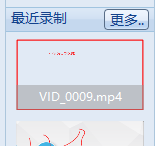 回到启动屏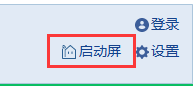 点击启动屏按钮回到启动首页如下图，进入如下的所有模块。所有模块均有启动屏按钮。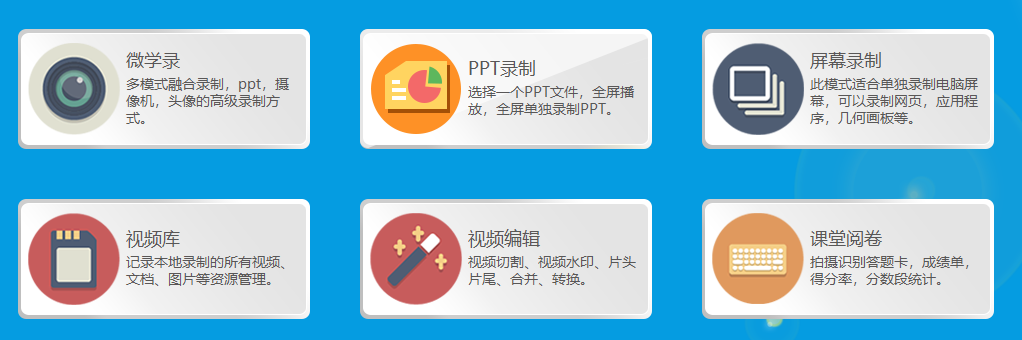 外部视频导入在视频库主页面，点击视频导入可以导入其他录制方式录制的视频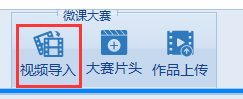 添加大赛片头资源库主页面点击启动页视频库功能模块按钮，进入主页面，如下图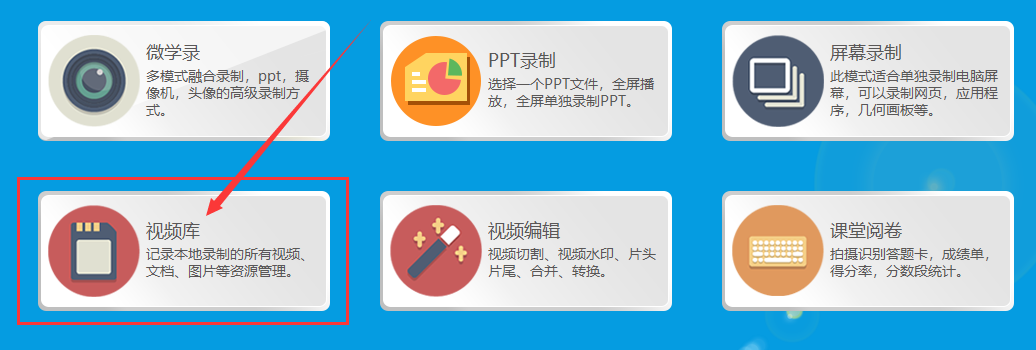 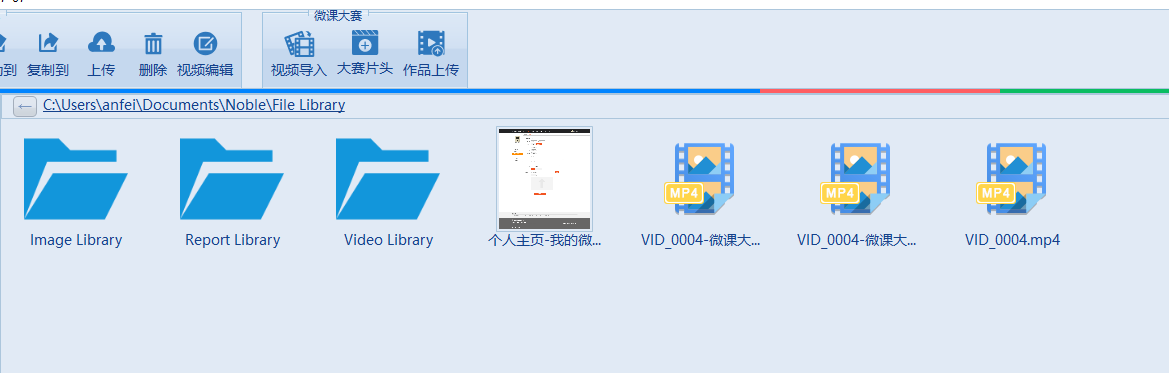 微课大赛的主要功能按钮区如下图。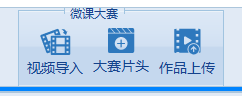 登录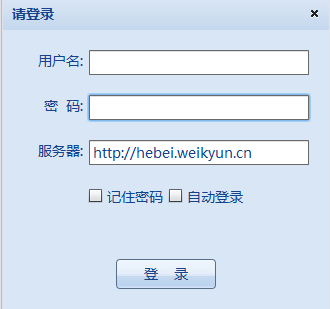 服务器地址栏填写：http://hebei.weikyun.cn添加大赛片头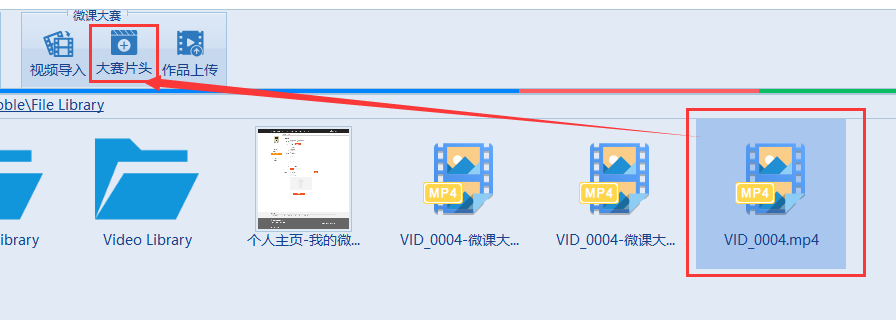 先选择需要添加片头的视频文件，然后点击按钮。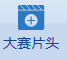 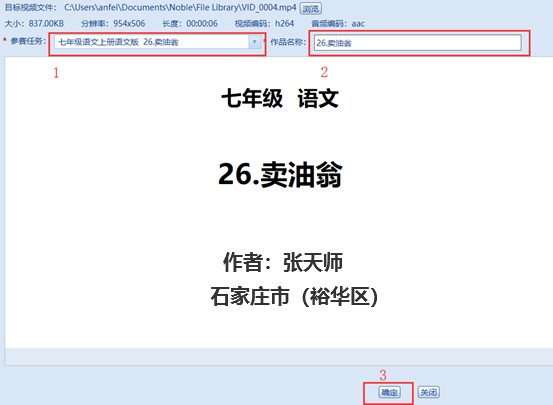 选择视频对应的参赛任务，本任务信息来源于在微课大赛平台领取的任务，参赛平台地址为：http://hebei.weikyun.cn作品名称：本作品名称会作为片头内容显示在片头中间位置，选择任务之后默认会把任务名称设置为作品名称，可以更改。注意：如有多个作品对应同一个参赛任务，请务必修改作品名称。作品名称会呈现在获奖证书中。点击确认按钮开始添加片头。片头添加成功后，返回资源库主页会多一个添加完片头的视频文件，原始文件名-微课大赛，如下图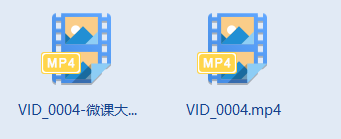 作品上传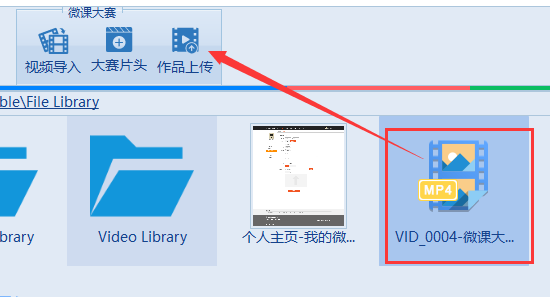 选中需要上传的已添加片头的作品文件，然后点击顶部按钮。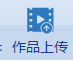 上传主页面如下图：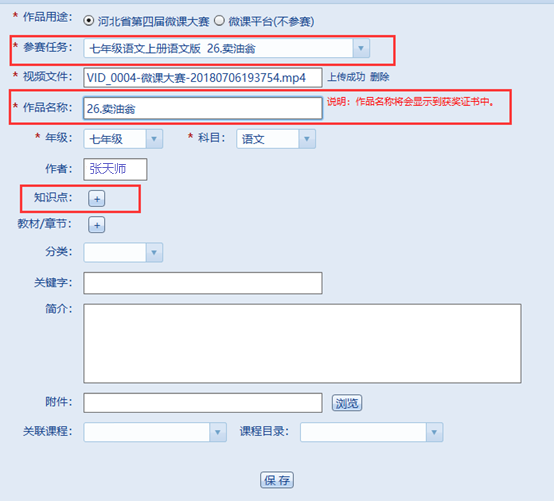 选择将本作品匹配参数任务作品名称：作品名称默认为添加片头时候输入的作品名称，本作品名称最后会呈现在获奖证书上。年级科目：年级科目选择任务后会自动填写无需修改。知识点：初中和高中作品  请务必选择知识点。